62 සූරා අල් ජුම්ආ  (ජුම්ආ නැමදුම) ආයත් 1-11 දක්වා.අල් කුර්ආනය< Sinhala>  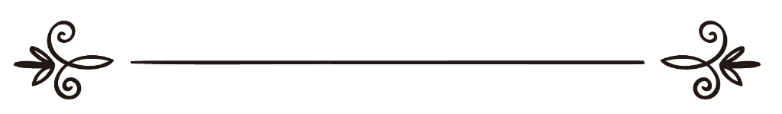 මාහිර් රම්ඩීන් පරිවර්තකඉස්ලාම් හවුස් වෙබ් අඩවියේ සංස්කරණ මණ්ඩලය විචාරය කිරීම ترجمة معاني القرآن الكريم سورة الجمعة - 62القرآن الكريمترجمة: ماهر رمدينمراجعة: محمد آساد ونخبة من العلماء الكرام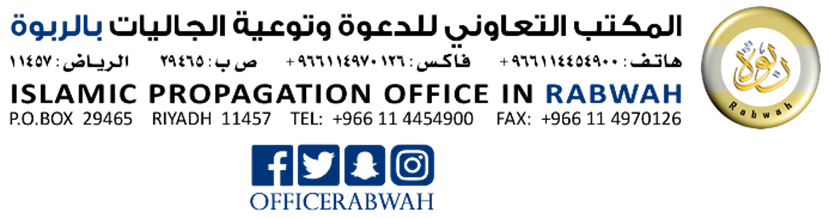 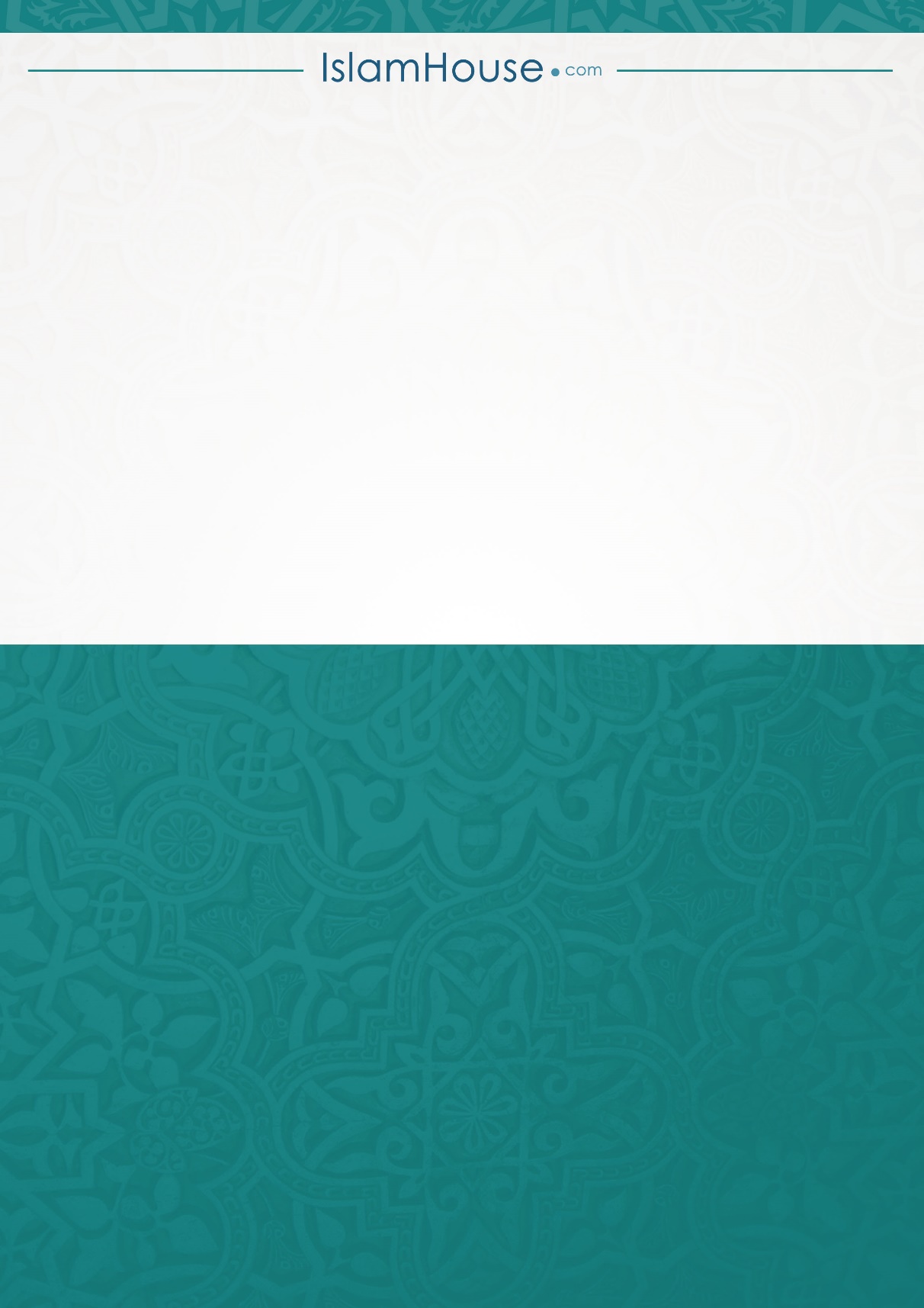 62 සූරත් අල්-ජුමුආ (ජුමුආ නැමදුම)මදීනාහ්වෙහි දී හෙළිදරව් කෙරුණකි.ආයාත් (වැකි) 11 කි.62 සූරත් අල්-ජුමුආ (ජුමුආ නැමදුම)මදීනාහ්වෙහි දී හෙළිදරව් කෙරුණකි.ආයාත් (වැකි) 11 කි.بِسْمِ اللهِ الرَّحمنِ الرَّحِيْمِඅපරිමිත දයාන්විත අසමසම කරුණාන්විත අල්ලාහ්ගේ නාමයෙනි.بِسْمِ اللهِ الرَّحمنِ الرَّحِيْمِඅපරිමිත දයාන්විත අසමසම කරුණාන්විත අල්ලාහ්ගේ නාමයෙනි.1 අහස් හා මිහිතලයේ රජු අල්ලාහ් ය.1 අහස් හා මිහිතලයේ රජු අල්ලාහ් ය.අහස්හි ඇති දෑ හා මහපොළොවෙහි ඇති දෑ අල්ලාහ්ට සුවිශුද්ධ කරයි. (ඔහු) රජුය. පාරිශුද්ධය. සර්ව බලධාරීය. මහා ප්‍රඥාවන්තය.يُسَبِّحُ لِلَّهِ مَا فِي السَّمَاوَاتِ وَمَا فِي الْأَرْضِ الْمَلِكِ الْقُدُّوسِ الْعَزِيزِ الْحَكِيمِ {1}2-4  නබි (සල්ලල්ලාහු අලය්හි වසල්ලම්) තුමාගේ කාර්යභාරය.2-4  නබි (සල්ලල්ලාහු අලය්හි වසල්ලම්) තුමාගේ කාර්යභාරය.ඔහු වනාහි ලිවීමට හෝ කියවීමට නොහැකි අය අතරට ඔහුගේ වදන් ඔවුනට පාරායනය කර පෙන්වන, තවද ඔවුන් පිවිතුරු කරන, එමෙන්ම දේව ග්‍රන්ථය හා ප්‍රඥාව උගන්වන දහම් දූතයකු එවීය. මීට පෙර ඔවුහු පැහැදිලි මුළාවක සිටියෝ ය.هُوَ الَّذِي بَعَثَ فِي الْأُمِّيِّينَ رَسُولًا مِنْهُمْ يَتْلُو عَلَيْهِمْ آيَاتِهِ وَيُزَكِّيهِمْ وَيُعَلِّمُهُمُ الْكِتَابَ وَالْحِكْمَةَ وَإِنْ كَانُوا مِنْ قَبْلُ لَفِي ضَلَالٍ مُبِينٍ {2}තවද ඔවුන් සමග මෙතෙක් එකතු නොවූ, ඔවුන් අතර සිටි පසුගාමීන් අතරට ද (එවීය.) තවද ඔහු සර්ව බලධාරීය. මහා ප්‍රඥාවන්තය.  وَآخَرِينَ مِنْهُمْ لَمَّا يَلْحَقُوا بِهِمْ ۚ وَهُوَ الْعَزِيزُ الْحَكِيمُ {3}එය අල්ලාහ්ගේ (අමතර) භාග්‍යයකි. ඔහු අභිමත කරන අයට එය පිරිනමයි. තවද අල්ලාහ් අතිමහත් වූ භාග්‍යය සම්පන්නය.ذَٰلِكَ فَضْلُ اللَّهِ يُؤْتِيهِ مَنْ يَشَاءُ ۚ وَاللَّهُ ذُو الْفَضْلِ الْعَظِيمِ {4}5 තෝරාවට අනුව කටයුතු නොකරන යුදෙව්වෝ.5 තෝරාවට අනුව කටයුතු නොකරන යුදෙව්වෝ.තව්රාතය උසුලන්නට සලස්වනු ලැබ, පසු ව එය නොඉසිලූ අයට උපමාව පොත් පොදියක් උසුලන බූරුවාගේ උපමාව වැනිය. අල්ලාහ්ගේ වදන් බොරු කළ ජනයාගේ උපමා ව නපුරුය. තවද අල්ලාහ් අපරාධකාරී ජනයාට මග නොපෙන්වයි.مَثَلُ الَّذِينَ حُمِّلُوا التَّوْرَاةَ ثُمَّ لَمْ يَحْمِلُوهَا كَمَثَلِ الْحِمَارِ يَحْمِلُ أَسْفَارًا ۚ بِئْسَ مَثَلُ الْقَوْمِ الَّذِينَ كَذَّبُوا بِآيَاتِ اللَّهِ ۚ وَاللَّهُ لَا يَهْدِي الْقَوْمَ الظَّالِمِينَ {5}6-8 යුදෙව්වන් පවසන අසත්‍යය6-8 යුදෙව්වන් පවසන අසත්‍යය“අහෝ යුදෙව්වූවනි! සෙසු ජනයාට වඩා නියත වශයෙන්ම නුඹලා අල්ලාහ්ගේ සුමිතුරන් යැයි තරයේ විශ්වාස කළෙහු නම් එසේම නුඹලා සත්‍යවාදීන් ලෙස සිටියෙහු නම් නුඹලා මරණයට ආශා කරනු” යැයි නුඹ පවසනු.قُلْ يَا أَيُّهَا الَّذِينَ هَادُوا إِنْ زَعَمْتُمْ أَنَّكُمْ أَوْلِيَاءُ لِلَّهِ مِنْ دُونِ النَّاسِ فَتَمَنَّوُا الْمَوْتَ إِنْ كُنْتُمْ صَادِقِينَ {6}ඔවුන්ගේ අත් ඉදිරිපත් කළ දෑ හේතුවෙන් ඔවුහු එය (මරණය) කිසිවිටෙක ආශා නොකරති. තවද අල්ලාහ් අපරාධකරුවන් පිළිබඳ ව සර්ව ඥානීය.وَلَا يَتَمَنَّوْنَهُ أَبَدًا بِمَا قَدَّمَتْ أَيْدِيهِمْ ۚ وَاللَّهُ عَلِيمٌ بِالظَّالِمِينَ {7}“නියත වශයෙන්ම නුඹලා එයින් පලා යන මරණය වනාහි සැබැවින්ම එය නුඹලා ව හමුවනු ඇත. පසු ව ගුප්ත දෑ හා දෘශ්‍යමාන දෑ පිළිබඳ සර්වඥයාණන් වෙත නුඹලා නැවත යොමු කරනු ලබන්නෙහුය. එවිට නුඹලා සිදු කරමින් සිටි දෑ පිළිබඳ ව ඔහු නුඹලාට දන්වනු ඇත.قُلْ إِنَّ الْمَوْتَ الَّذِي تَفِرُّونَ مِنْهُ فَإِنَّهُ مُلَاقِيكُمْ ۖ ثُمَّ تُرَدُّونَ إِلَىٰ عَالِمِ الْغَيْبِ وَالشَّهَادَةِ فَيُنَبِّئُكُمْ بِمَا كُنْتُمْ تَعْمَلُونَ {8}9-11  ජුමුආ සලාතයේ නීති රීති.9-11  ජුමුආ සලාතයේ නීති රීති.අහෝ විශ්වාස කළවුනි! ජුමුආ දින සලාතය සඳහා ඇරයුම් කරනු ලැබූ විට අල්ලාහ් මෙනෙහි කිරීම සඳහා යුහුසුලු ව යනු. තවද ව්‍යාපාරය නුඹලා අත හැර දමනු. නුඹලා දැන සිටියෙහු නම් එය නුඹලාට යහපත්ය. يَا أَيُّهَا الَّذِينَ آمَنُوا إِذَا نُودِيَ لِلصَّلَاةِ مِنْ يَوْمِ الْجُمُعَةِ فَاسْعَوْا إِلَىٰ ذِكْرِ اللَّهِ وَذَرُوا الْبَيْعَ ۚ ذَٰلِكُمْ خَيْرٌ لَكُمْ إِنْ كُنْتُمْ تَعْلَمُونَ {9}සලාතය ඉටු කරනු ලැබූ විට නුඹලා මහපොළොවේ විසිර ගොස් අල්ලාහ්ගේ භාග්‍යය සොයනු. තවද නුඹලා ජය ලැබිය හැකි වනු පිණිස අල්ලාහ් ව අධික ලෙස මෙනෙහි කරනු. فَإِذَا قُضِيَتِ الصَّلَاةُ فَانْتَشِرُوا فِي الْأَرْضِ وَابْتَغُوا مِنْ فَضْلِ اللَّهِ وَاذْكُرُوا اللَّهَ كَثِيرًا لَعَلَّكُمْ تُفْلِحُونَ {10}එහෙත්, ඔවුහු යම් වෙළඳාමක් හෝ යම් විනෝදයක් දුටු විට නුඹ ව සිටගත් තත්ත්වයේම අත හැර දමා ඒ වෙත ඔවුහු යති. අල්ලාහ් අබියස ඇති දෑ විනෝදයට හා වෙළඳාමට  වඩා ශ්‍රේෂ්ඨය. තවද අල්ලාහ් පෝෂකයින්ගෙන් වඩාත් ශ්‍රේෂ්ඨය.وَإِذَا رَأَوْا تِجَارَةً أَوْ لَهْوًا انْفَضُّوا إِلَيْهَا وَتَرَكُوكَ قَائِمًا ۚ قُلْ مَا عِنْدَ اللَّهِ خَيْرٌ مِنَ اللَّهْوِ وَمِنَ التِّجَارَةِ ۚ وَاللَّهُ خَيْرُ الرَّازِقِينَ {11}